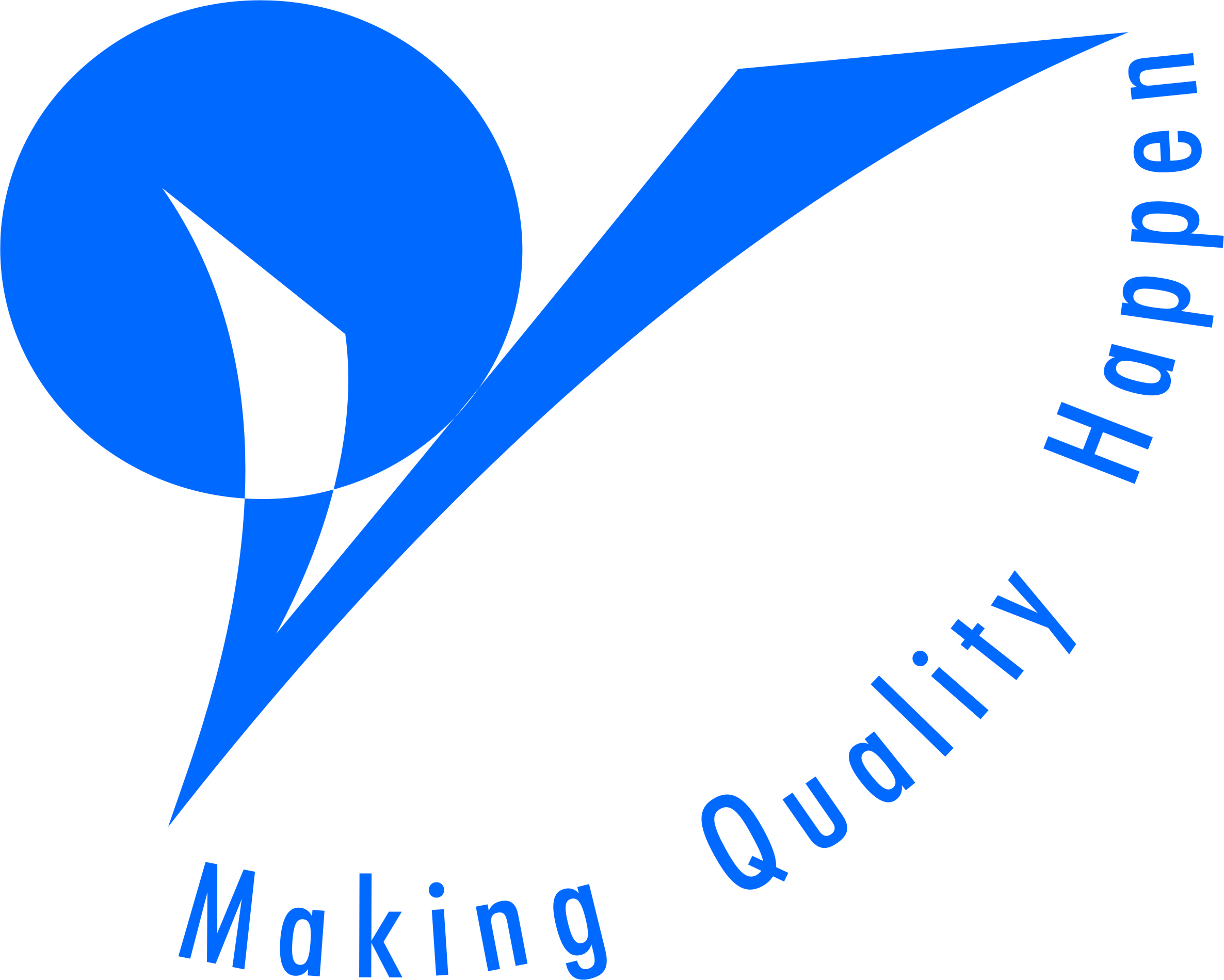 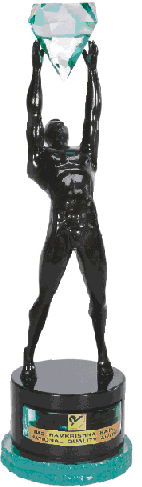 Contact: R K KarkeraSr Executive AssistantTel:  022 22025439/22046633 ext.602REGISTRATION FORM	19 April 2017: 	  Understanding the IMC RBNQ Award Criteria Workshop	9.30am-5.00pm	20 & 21 April 2017:  Workshop on Application Writing       	9.30am-5.00pm	Venue:  Walchand Hirachand Hall (4th floor)		  IMC Chamber of Commerce & Industry		  IMC Building, Churchgate, Mumbai 400 0201 Organization:_________________________________________2 Address:____________________________________________________________________________________________________________________________________________________________________3. Participants:    Name: ____________________________Designation: ______________________________    Name: ____________________________Designation: ______________________________4 Tel/Cell: ___________________________Email: ___________________________________